ALLEGATO B - FORMULARIO PROPOSTA PROGETTUALEAvviso 26/2018 per l’attivazione di percorsi per rafforzare l’occupabilità di giovani laureati  nella Pubblica Amministrazione regionaleSEZIONE 1 – INFORMAZIONE SUL SOGGETTO PROPONENTE1.1 SOGGETTO PROPONENTE (Università) DenominazioneRappresentante legaleSEDE LEGALE 					(via/piazza, città provincia, CAP):tel.: 					fax: 					e-mail:	SEDE OPERATIVA (conservazione atti cfr. art. 23 avviso)via/piazza, città provincia, CAP):tel.: 					fax: 					e-mail:	Referente/ufficio amministrativo per la gestione/rendicontazione del progetto Ufficio...............................Nominativo referente...........................................Tel ………………….e-mail IBAN per i pagamenti:SEZIONE 2 -  DATI GENERALI DEL PROGETTOTEMPI DI REALIZZAZIONE Data di avvio e conclusione del Progetto nel suo complessoALLIEVI PER AMBITI DISCIPLINARI DI INTERESSE(aggiungere righe se necessario)SEZIONE 3 PROGETTAZIONE ED ELEMENTI QUALIFICANTI DEL PROGETTO3.A. Qualita’ del soggetto proponente3.A.1 Adeguatezza dell’assetto organizzativo e del personale docente ed amministrativo proposto per l’implementazione, la gestione e rendicontazione delle attività previste. Descrivere il modello organizzativo proposto e l’esperienza e l’adeguatezza dei profili delle risorse umane che si intende impegnare per l’implementazione del progetto in tutte le sue articolazioni (a titolo esemplificativo, direzione, didattica, amministrativo-gestionale, tutoraggio, monitoraggio e valutazione) (max 8000 caratteri)3.A.2 Disponibilità e adeguatezza di strutture e supporti tecnico-scientifici fruibili da parte dei discenti per la realizzazione delle attività formative inziali ed avanzate. Descrivere la capacità logistica in termini di strutture di accoglienza, della strumentazione didattica e laboratoriali prevista. (max 6000 caratteri)3.B. Descrizione della proposta progettuale 3.B.1 Qualità, completezza e coerenza del progetto presentato evidenziando la rispondenza del percorso formativo proposto e delle metodologie didattiche e di quelle di tutoraggio degli allievi nel periodo di tirocinio.  Descrivere: le modalità attuative della proposta progettuale nel suo complesso; i moduli di insegnamento e le metodologie didattiche delle attività formative iniziali e avanzate; il numero di tirocini con indicati gli ambiti disciplinari di riferimento che si intende attivare; le procedure di selezione degli allievi (presentando anche un fac-simile del testo dell’avviso che si intende utilizzare); le modalità di tutoraggio degli allievi nel periodo di tirocinio (max 20.000 caratteri + fac simile avviso selezione destinatari da allegare al presente formulario)3.B.2 Adeguatezza del sistema di valutazione degli apprendimenti acquisiti in itinere ed alla conclusione del percorso formativo (corsi e tirocinio).   Descrivere le metodologie di valutazione in itinere e finale degli apprendimenti acquisiti dagli allievi (max 8000 caratteri)C.1 Previsione di un sistema di monitoraggio e valutazione (in itinere e finale) di tutte le attività previste nel progetto presentato.  Descrivere la metodologia, gli strumenti, gli indicatori, le procedure e le risorse di personale dedicato alla realizzazione delle attività di monitoraggio e di valutazione. (max 8000 caratteri)C.2 Presenza di eventuali attività accessorie sostenibili a supporto dell’inserimento lavorativo, anche in ambiti diversi da quelli della amministrazione regionaleDescrivere la presenza di eventuali attività accessorie sostenibili a supporto dell’inserimento lavorativo, anche in ambiti diversi da quelli della amministrazione regionale (max 6000 caratteri)D.1 Previsione di iniziative da porre in essere, sia in fase di accesso che di attuazione dei percorsi formativi e di tirocinio, finalizzate ad assicurare i principi di pari opportunità e non discriminazione e di parità di genere. Descrivere gli strumenti e le modalità attuative che si intende implementare per sostenere e promuovere il rafforzamento dei principi di pari opportunità e non discriminazione (max 2000 caratteri)D.2 Previsione di soluzioni e tecniche ecocompatibili nella realizzazione e gestione del   progetto e/o presenza i, nell’ambito delle attività formative previste, di moduli specifici o contenuti di moduli di insegnamento nel campo della “green economy” e /o “blue economy. Descrivere le attività previste nel progetto finalizzate a minimizzare gli impatti ambientali ed a diffondere una coscienza tra gli allievi rispetto al tema della sostenibilità ambientale (max 2000 caratteri).ALLEGARE FAC SIMILE TESTO DI AVVISO PER LA SELEZIONE DEI DESTINATARI. Luogo e dataIl legale rappresentante o altro soggetto munito di poteri di firma*(firma digitale)*** In caso di altro soggetto munito di poteri di firma, allegare atto di delega o altro documento comprovante poteri di firma** Obbligo di presentazione del documento di riconoscimento in corso di validità assolto implicitamente con l’apposizione della firma digitale, ai sensi del combinato disposto di cui agli artt. 38 e 47 del DPR n. 445/2000 e s.m.i. e art. 65, comma 1, lett. a) del D.Lgs 82/2005 e s.m.i..Unione Europea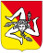 REPUBBLICA ITALIANARegione SicilianaAssessorato dell'istruzione e della formazione professionaleDipartimento dell'istruzione e della formazione professionale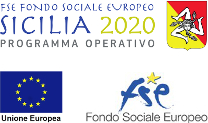 Area disciplinare di interesseN. allieviTotale